ПОСТАНОВЛЕНИЕ24.11.2020 г.											      № 60пгт. Березово, кабинет 102 здания администрации Березовского района, 09.15 часов (сведения об участниках и формат заседания указаны в протоколе).О проводимой профилактической работе по противодействию распространения среди несовершеннолетних криминальных субкультурРассмотрев информацию ОМВД России по Березовскому району, Комитета образования отдела по обеспечению деятельности комиссии по делам несовершеннолетних и защите их прав при администрации Березовского района (далее – муниципальная комиссия) отмечает, что по итогам 2019 года и 10 месяцам 2020 года в целях профилактики групповой подростковой преступности, в том числе профилактики распространения среди подростков криминальной субкультуры с аббревиатурой «АУЕ», а также незаконному обороту наркотических и психотропных веществ  на территории Березовского района, в образовательных организациях района проводились онлайн лекции – беседы. В рамках проводимых мероприятий педагогическому составу  образовательных организаций, а также родителям  доведена информация о распространении на территории РФ в молодежной среде субкультуры, ориентированной на внедрение в повседневную жизнь стиля общения и «законов» криминального мира. Рекомендовано обращать внимание на несовершеннолетних, на их общение и при выявлении или получении информации о наличии или возможном распространении среди подростков криминальной субкультуры, в том числе и экстремисткой и террористической направленности немедленно сообщить в ОМВД. Также проведены онлайн - лекции в образовательных учреждениях  с несовершеннолетними, в ходе которых  разъяснялась предусмотренная законом ответственность за совершение преступлений, предусмотренных ст.ст. 205, 207, 280, 282 УК РФ, а также административная ответственность, предусмотренная законом за совершение  правонарушений экстремистской направленности. Распространены памятки и буклеты антитеррористического характера («Терроризму нет!», «Экстремизм - угроза обществу!» и т.д.).    На территории Березовского района групп несовершеннолетних экстремисткой направленности, групп, распространяющих криминальную идеологию, в том числе групп несовершеннолетних, причисляющих себя к субкультурам,  не выявлено.Несовершеннолетних,  активно участвующих в социальных сетях и проявляющих повышенный интерес к деструктивному контенту, выявлено не было.Несовершеннолетних, причисляющих себя к неформальным молодежным объединениям противоправной направленности, случаев предпосылок к обострению межнациональных конфликтов, не установлено.В целях профилактики деструктивного поведения и принятия профилактических мер в  соответствии с планами работы в заседаниях муниципальной  комиссии рассматривались  вопросы: «О проводимой профилактической работе по противодействию распространения среди несовершеннолетних криминальных субкультур», было принято постановление муниципальной комиссии №75 от 28.11.2019 года;  «О принимаемых мерах субъектами системы профилактики безнадзорности и правонарушений несовершеннолетних по противодействию экстремизму, национализму и конфликтам на религиозной почве», постановление муниципальной комиссии №22 от 25.05.2020 года.В общеобразовательных организациях Березовского района проводятся воспитательные мероприятия, направленные на повышение гражданской сознательности, противодействию пропаганды и распространения криминальной идеологии.За 11 месяцев 2020 года проведены следующие мероприятия:классные часы, уроки ОБЖ на темы: «Административная и уголовная ответственность за противоправное поведение, в том числе за распространение литературы экстремистской направленности, групповых нарушений общественного порядка», «Субкультуры в современном мире» и др. Беседы для обучающихся 7 - 11 классов;просмотр социальных видеороликов «Россия без террора» на классных часах, уроках ОБЖ, на переменах. Количество участников – 2342 обучающихся;встречи, беседы с сотрудниками правоохранительных органов;общешкольные классные часы на темы: «Что значит жить в мире с собой и другими?», «Чувствовать, думать, любить, как другие…», «Мы против насилия и экстремизма», «Наша истинная национальность – человек»,    и др. – 1359 учащихся;проведены методические объединения классных руководителей «Организация работы с детьми и их родителями по недопущению возникновения конфликтов с применением физической силы среди подростков», «Формы работы классных руководителей, педагога-психолога, в воспитании толерантного отношения к окружающему людям». Обсудили формы, методы, приемы работы с детьми  по профилактике вовлечению несовершеннолетних в суицидальные сообщества. Приняло участие 153 классных руководителей;поддержка сетевых фильтров, блокирующих доступ обучающихся к интернет - ресурсам, содержащим информационные материалы, несовместимые с задачами учебного процесса.организация групповых коррекционно-развивающих занятий с элементами тренинга и психолого-педагогической, медицинской и социальной помощи для подростков, находящихся в социально опасном положении, трудной жизненной ситуации, имеющих признаки девиантного поведения;мероприятия по темам «Безопасность при работе в Интернете», «О личной безопасности в Интернете», «Сетевой этикет», «Форумы и чаты в Интернете» и другие;организация работы по вовлечению обучающихся, в том числе  находящихся на контроле в участие в различных мероприятиях, организация летнего отдыха, внеурочную деятельность;активизирована работа классных руководителей по профилактике пропусков уроков без уважительной причины;при проведении родительских собраний обсуждались вопросы деятельности деструктивных культов в молодежной среде;в образовательных организациях в 2020 году педагоги прошли обучение по темам: «Социокультурные интеграции детей мигрантов» – 2 педагога, «Безопасный интернет» – 2 педагога, «Профилактика суицида поведения несовершеннолетних» – 1 педагог, «Социокультурные стоки» - 3 педагога.На основании выше изложенного и в целях профилактик распространения криминальной субкультуры среди несовершеннолетних, муниципальная комиссия постановляет:Информацию ОМВД России по Березовскому району, Комитета образования администрации Березовского района принять к сведению.Срок: 24 ноября 2020 года.Комитету образования администрации Березовского района: Провести работу по своевременному  выявлению несовершеннолетних  с отклонениями в поведении, склонных к негативному влиянию: своевременной диагностики подверженности школьника негативному влиянию субкультуры; выявление уровня социально-психологической адаптированности и факторов риска; оценка и анализ личностных особенностей детей и подростков; осуществление системного психологического сопровождения, включающего комплексную работу с учащимися, их родителями и педагогическим коллективом школы; проведение просветительской, коррекционно-развивающей и консультативной работы с учащимися, направленной на формирование уверенности в себе и устойчивой положительной самооценки.Информацию о проведенной работе направить в муниципальную комиссию по делам несовершеннолетних и защите их прав при администрации Березовского района.Срок: до 30 апреля 2021 года. Провести среди учащихся образовательных организаций анонимное  анкетирование, направленное на выявление уровня проникновения криминальных ценностей в среду обучающихся.Информацию о проведенной работе направить в муниципальную комиссию по делам несовершеннолетних и защите их прав при администрации Березовского района.Срок: до 15 мая 2021 года.ОМВД России по Березовскому району, филиалу по Березовскому району  ФКУ УИИ УФСМН России по ХМАО-Югре провести  работу с лицами, состоящими на профилактических учете, с целью предупреждения распространения криминальной субкультуры среди несовершеннолетних.Информацию о проведенной работе направить в муниципальную комиссию по делам несовершеннолетних и защите их прав при администрации Березовского района.Срок: до  01 апреля 2021 года.Председатель комиссии     				                           И.В. Чечеткина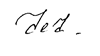 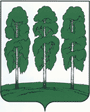 Администрация Березовского районаМУНИЦИПАЛЬНАЯ КОМИССИЯ ПО ДЕЛАМ НЕСОВЕРШЕННОЛЕТНИХ И ЗАЩИТЕ ИХ ПРАВ628140,ул. Астраханцева, 54, пгт. Березово, Ханты-Мансийский автономный округ, Тюменская область Тел.(34674) 2-12-68 Факс.(34674) 2-12-68, 2-18-71 